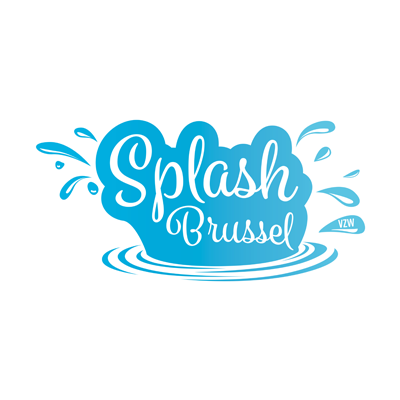 Openbaar Centrum voor Maatschappelijk Welzijn (OCMW) Wat is deze tussenkomst?De 19 Brusselse OCMW’s bieden financiële tussenkomsten om de deelname aan sportieve activiteiten mogelijk te maken, maar ieder OCMW organiseert deze bijstand autonoom. Praktische infoWie heeft recht op deze bijstand?Enkel cliënten van het OCMW die bij hun sociaal assistent een aanvraag hebben ingediend hebben recht tot deze bijstand.ProcedureCliënten die gebruik willen maken van deze bijstand:Moeten zich eerst inschrijven bij een (erkende) sportclub. De bijstand wordt soms niet toegepast voor Basic-fit, tenzij medische redenen aan de grondslag liggen.Eens ingeschreven zijn er twee opties naargelang het OCMW waarin men zich bevindt:Het formulier aanvragen bij de sociaal assistent of de jeugd/sociale dienst. Het formulier laten invullen door de club en terug binnen brengen bij de bevoegde dienst (vaak sociaal assistent). Het inschrijvingsbewijs van de club afgeven aan de sociaal assistent. De club toont hierbij aan dat de betrokkene effectief is ingeschreven en de club moet ook het lidgeld vermelden. Wanneer men effectief ingeschreven is in een club en het lidgeld reeds betaald werd, gaat het OCMW de korting storten op de rekeningnummer van de cliënt. Lijst OCMW’s Hieronder vindt u een lijst van de 19 Brusselse OCMW’s.Opmerking: De financiële tussenkomsten kunnen in de praktijk afwijken. Alle OCMW’s verlenen financiële bijstand maar de sociaal assistent(e) kijkt geval per geval, omdat de realiteit vaak te complex is. Het is dus moeilijk om op voorhand aan te geven hoeveel het OCMW tussenkomt.  Al is de lijst een sterkte richtlijn!MutualiteitWat is deze tussenkomst?Ziekenfondsen bieden eveneens een terugbetaling aan om de deelname aan sport & vrije tijd te vergemakkelijken. Hieronder een overzicht van Brusselse ziekenfondsen: Praktische infoWie heeft recht op deze bijstand?Alle Belgen en burgers die meer dan 3 maanden op het grondgebied van België verblijven, moeten zich verplicht aansluiten bij een ziekenfonds. De basisverzekering (verplichte verzekering) is bij elk ziekenfonds gelijk! Het verschil zit in de bijkomende verzekeringen en voordelen die elk ziekenfonds geeft als je voor hen kiest bv. sportkampen, logopedist, tandarts, enz.Procedure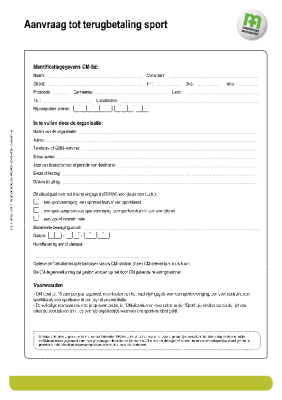 Om gebruik te maken van deze bijstand vraag je het formulier aan bij jouw mutualiteit of download je dit van de website van de mutualiteit;Vul jouw gegevens in op het formulier;Met dat aanvraagformulier stap je naar de club. De club vult op haar beurt de nodige gegevens in, gevolgd door een handtekening of een stempel;Nu hoef je het formulier enkel nog binnen te brengen bij jouw mutualiteit. De mutualiteit zal het bedrag overmaken op het door jouw aangegeven rekeningnummer.Meer info vind je op onze website: https://www.olympiaschaarbeek.be/praktischSportcheques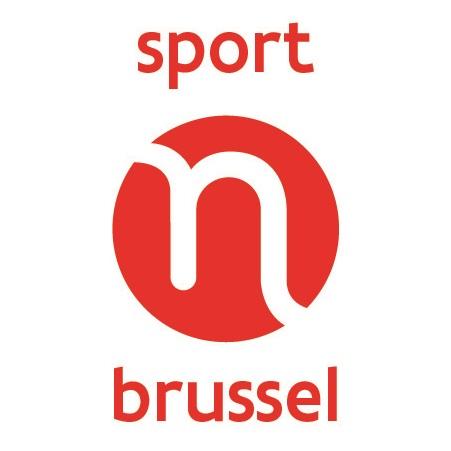 Wat is deze tussenkomst?Een sportcheque is een waardebon die door de gemeentes wordt uitgereikt om de inwoners aan te moedigen te sporten. De waardebon geeft een korting op het lidgeld bij inschrijving in een sportvereniging.Opgelet: de cheque verschilt van gemeente tot gemeente en het aantal sportcheques dat verdeeld wordt door de gemeente is beperkt! Gemeentes bepalen zelf of ze al dan niet sportcheques uitreiken, hoeveel de korting bedraagt en waarvoor de sportcheque dient. Praktische infoVoor wie is de sportcheque?De sportcheque is er voor de ouders waarvan de kinderen actief zijn in een sportvereniging. De sportcheque geeft een jaarlijkse tegemoetkoming voor het lidgeld bij een inschrijving in een sportvereniging. Ouders met een laag inkomen, gezinnen die studietoelagen ontvangen of uitkeringsgerechtigd zijn (bv. werkloosheidsuitkering, leefloon OCMW, enz) komen in aanmerking voor deze sportcheques.Waarvoor dient de sportcheque?De sportcheque is een jaarlijkse waardebon en dient gebruikt te worden als korting op het lidgeld bij inschrijving in een sportvereniging. Hoe geraak ik aan de sportcheque?Hoe men aan een sportcheque geraakt, verschilt naar gelang de gemeente waarin men woont. Sommige gemeentes delen sportcheques uit op hun sportdienst en andere weer op de jeugddienst. 
De betrokkene moet zich wenden tot de dienst van de gemeente die bevoegd is voor sportcheques. De betrokkene zal dan een aanvraagformulier meekrijgen. Dit aanvraagformulier moet worden ingevuld door de betrokkene en door de sportclub..Kan ik een sportcheque afhalen wanneer ik wil?Neen, het is aangeraden om zich rond half augustus te wenden tot de gemeente waarin men woont. Het uitdelen van sportcheques door de gemeente is beperkt. Het principe geldt vaak: eerst aangekomen, eerst bediend. Gemeentes bepalen zelf ook wanneer ze sportcheques ter beschikking stellen: sommige beginnen rond half augustus, andere weer rond begin september. Wat moet ik doen eens ik het aanvraagformulier heb?Het aanvraagformulier dient ingevuld te worden door de aanvrager (je gegevens, je rekeningnummer, enz) en door de sportclub. Indien dit gebeurd is, dan moet het document zo snel mogelijk gebracht worden naar de dienst die bevoegd is voor sportcheques.Hoe wordt de sportcheque toegepast?Er zijn 2 mogelijke systemen:De gemeente betaalt een deel van het inschrijvingsgeld terug. Indien het dossier goedgekeurd is, wordt het aangegeven tussenkomst door de gemeente overgestort op het rekeningnummer dat werd aangeven door de aanvrager.De gemeente heeft een overeenkomst met Sodexo, een bedrijf dat cheques uitreikt en terug betaalt. De betrokkenen krijgt enkele sportcheques die hij of zij kan besteden in een (erkende) sportclub. De sportclub moet dan wel geregistreerd zijn bij Sodexo.De niet deelnemende gemeenten: Etterbeek, Ganshoren, Oudergem, Sint-Gillis, Ukkel, VorstFiscaal attestDoordat sportkampen onder ’’kinderopvang’’ in de sport- en jeugdsector vallen, kunnen inschrijvingsgelden fiscaal in vermindering gebracht worden..Welk bedrag komt in aanmerking voor deze aftrek?Maximaal €11.20 per opvangdag per kind.Er kunnen verschillende opvangkosten per dag gecombineerd worden, maar het bedrag van € 11.20 mag niet overschreden worden.Geen beperking in opvangdagen per jaar.De belastingvermindering bedraagt 45% van de uitgaven.Welke zijn de voorwaarden voor fiscale aftrek van kinderopvangKinderopvang voor kinderen onder de 12 jaar (of 18 jaar indien zware beperking), buiten de normale lesuren.De uitgaven moeten gepresteerd zijn vóór de leeftijd van 12 jaar (18 jaar bij zware beperking) en vervalt vanaf de dag dat het kind deze leeftijd bereikt. Ongeacht of de activiteit dan nog plaats vindt of reeds bezig is.Het kind moet fiscaal ten laste zijn van de belastingplichtige.Welke activiteiten/opvangkosten komen in aanmerking voor fiscale aftrek?De uitgaven voor kinderopvang zijn betaald aan erkende instellingen of opvangvoorzieningen door lokale  of openbare besturen van de gemeenschappen of van de gewesten.De betalingsbewijzen en facturen moeten als bewijsstukken ter inzage beschikbaar zijn of voorgelegd kunnen worden ter eventuele controle.Vragen of opmerkingen?splashbrussel@gmail.comOCMWContactgegvensFinanciële tussenkomstVoorwaardenBijkomend infoAnderlecht02 529 41 20 (sportdienst)60 % voor kinderen (max.250 euro)60 % voor volwassenen (max.150 euro)Volledige, jaarlijkse terugbetaling van toegang tot het zwembad van het COOVI sportcomplexSteuntrekker zijn bij OCMW Anderlecht én over onvoldoende middelen beschikken om zelf sportactiviteiten te bekostigen.In principe mag iedereen een aanvraag indienen. Aan de hand van een sociaal onderzoek wordt de aanvraag al dan niet goedgekeurdVechtsporten moeten erkend zijn door Sport Vlaanderen of ADEPSBijstand niet cumuleerbaar met sportcheques! Wel cumuleerbaar met terugbetaling mutualiteitPermanentie: maandag 9-11u30 of woensdag 13u - 15u30Eigen aanbod (gratis): Gymnastieklessen voor beginners, uitstapjes voor gezinnen, zomer- en vakantiestage.Brussel02 563 66 60 (sportdienst)02 543 63 01200 euro max. voor alle leeftijdenIn uitzonderlijke gevallen krijgen ook andere bewoners van Brussel die (nog) geen OCMW-dossier hebben een tussenkomstOp basis van een sociaal onderzoek wordt bekeken of je recht hebt op de tussenkomstEen aanvraag hebben ingediend voor tussenkomst bij de mutualiteitEerst vragen of het OCMW tussenkomt, nadien inschrijvingsgeld betalen.Niet cumuleerbaar met sportchequesDe jeugddienst van het OCMW organiseert naschoolse activiteiten en activiteiten in de vakantie, waaronder af en toe sportactiviteitenElsene02 641 54 59 (gemeente)02 515 69 11 (sportdienst)60 % voor kinderen (max.200 euro)60 % voor volwassenen (max.150 euro)Etterbeek02 627 22 (04) of (39) of (32)50 euro max. voor jongeren –18 jarigenVolwassenen: uitzonderlijkVolwassenen: op voorhand aan het comité aan te vragen (min. 3 weken voor inschrijving en betaling) Jongeren: met inschrijvingsbewijs en betalingsbewijs naar CPAS. mutualiteit achteraf regelenEvere02 247 65 65Geen tussenkomst voor sportactiviteitenGanshoren02 422 57 57Kinderen & volwassenenEerst aanmelden bij permanentie OCMW maandag-vrijdag 8-11u,Wordt individueel bekeken en ook het totaal van de tussenkomst is diversJette02 422 46 11(dienst cultuur:)02 422 47 7902 422 46 38Geen standaard, hangt af van de situatie v/d cliëntRekeninguittreksels meenemenWie naar Basic-Fit gaat, komt niet in aanmerking. Tenzij dokter deze aanraadt.Koekelberg02 412 16 80(dienst jeugd)Geen standaard, hangt af van de situatie v/d cliëntEerst aanvraag indienen bij het bijzonder comité (min. 3 weken op voorhand). Goedkeuring hangt van het individueel dossier en situatie af.Pas nadien inschrijven in sportclub.Terugbetaling van de mutualiteit kan altijd nadien.Oudergem02 679 94 10Max. €175 per kind per jaarEnkel kinderenNa sociaal onderzoekHeeft overeenkomst met ASBL Promo - sport: CPAS betaalt verlaagd tarief (€20 i.p.v. €50) voor kinderen (+/- 20/jaar) om hen in te schrijven in een vakantiekamp (sport)Organiseert af en toe zelf sportactiviteiten die gratis zijn voor hun cliënten (art.27)Schaarbeek02 435 52 07(ma van 13-16u, woe van 9-12u, vrij van 10-12u)90% voor kinderen 
(max. 200 euro)90% voor volwassenen (max. 150 euro)Enkel indien de club of vzw erkend is door het gemeente.Betalingsbewijs dient vooraf voorgelegd te worden. Sommige cliënten dienen op voorhand dit met hun dossier beheerder af te spreken Sint-Agatha-Berchem02 482 16 1502 482 13 5502 482 13 6475% voor kinderenWie naar Basic-Fit gaat komt niet in aanmerking. Tenzij dokter deze aanraadt.Sint-Gillis02 600 54 11(sport > 18j)02 533 05 60(sport < 18j)>18 j: Dienst cultuur: Max 80% van totale bedrag <18 j: Dienst jeugd: Afhankelijk van de situatie van de jongere betaalt het OCMW 50, 80, of 100% terug. Cliënten moeten langsgaan tijdens permanentie met prijzen van het sportaanbod bij zich om een aanvraag te doen.Sint-Jans-Molenbeek02 412 53 5180% voor alle cliënten v/h OCMWAanvraag via sociaal assistentNa sociaal onderzoekAanbod Heyvaert Sport: Bijna gratis voor Molenbekenaars en steuntrekkers bij het OCMW.Permanentie dienst cultuur en sport: elke dinsdag van 13-15u, Vandenpeereboomstraat 14, 1080 Sint-Jans-MolenbeekAlle sportactiviteiten behalve fitnessSint-Joost-ten-Node02/ 220 29 97Cliënten moeten zich eerst richten tot de sportcheques en mutualiteit. Het OCMW komt tussen voor het resterende bedrag.Sportcheques en mutualiteit hebben aangevraagd.Na sociaal onderzoekCliënt dient medische fiche mee te nemenSint-Lambrechts-Woluwe02 777 75 11Geen tussenkomst voor sportactiviteitenSint-Pieters-Woluwe02 773 59 00Geen tussenkomst voor sportactiviteitenUkkel02 370 76 (33) of (52) - dienst cultuur sportMax. 200 euro per persoonAanvraag via sociaal assistentRechtstreekse betaling aan sportclub of terugbetaling aan clientOok fitness is mogelijkVorst02 563 26 20<25j: max. 200€ per jaar>25j: max 100€ per jaarZelf aanvraagformulier indienenDe vermelde jaarlijkse maximumbedragen kunnen gebruikt worden voor sport en/of andere culturele activiteiten. Het OCMW kan zelf rechtstreeks betalen aan de sportclub of betaalt de cliënt terug als die een betalingsbewijs voorlegt.Watermaal-Bosvoorde02 663 97 80Kinderen: max. 150 euro per persoon (richtbedrag)Volwassenen: geval per gevalNa sociaal onderzoekEnkel officieel erkende sportclubMutualiteitTerugbetaling sport (lidgeld) Terugbetaling sportkampen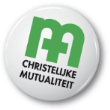 Christelijke Mutualiteit15 euro5 euro per dagmax 100 euro per jaar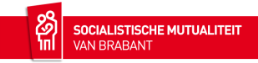 Socialistische Mutualiteitvan Brabant45 euro7,5 euro per dagmax 37,5 euro per jaar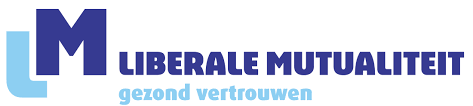 Liberale Mutualiteit25 euro1,2 euro per dagmax. 24 euro per jaar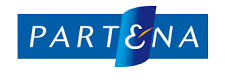 Partena25 euro5 euro per dagmax. 100 euro per jaar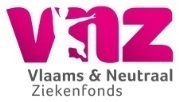 Vlaams & Neutraal Ziekenfonds30 euro5 euro per dag of max 120 euro per jaar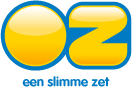 Onafhankelijk Ziekenfonds25 euro5 euro per dagmax. 100 euro per jaar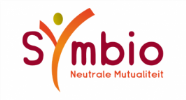 Symbio55 euromax. 100 euro per jaarGemeenteAnderlechtGemeenteBrusseVoor wie5-18 jaar, laag inkomenVoor wie6-18 jaar & +65 jaar, laag inkomenWaarde cheque50 euroWaarde chequemax. 100 euroWaar aanvragenSportdienst Anderlecht, Rossinistraat 16 (dinsdag tot zaterdag 13u en 16u30)e-mail: sports@anderlecht.brussels fax: 02 523 90 33via onlineformulierWaar aanvragen6-18 jaar: Zuidpaleis Rogier van der Weydenstraat 3, 1000 Brussel (loketten onthaal gelijkvloers) +65 jaar: Dienst Senioren ( https://www.brussel.be/sportcheques-voor-senioren)OpmerkingenAnderlechtse clubs door de gemeente erkendBeschikbaar tussen september en november of tot uitputting voorraadOpmerkingenGedomicilieerd zijn in 1000, 1020, 1120 of 1130 + sportclubs moeten aangesloten zijn bij Sodexho Meer infohttp://www.anderlecht.be/nl/sportchequesMeer infohttps://www.brussel.be/bijdrage-tot-het-sporten    GemeenteElseneGemeenteEvereVoor wie6-18 jaarVoor wie-18 jaar, laag inkomenWaarde chequeTussenkomst van 25%, 50% of 100%Waarde cheque50 euroWaar aanvragenSportdienst Elsene, cel Info Sport, Gemeentelijk Stadion van Elsene, Voltastraat 18, 1050 Elsenetel:  02 515 69 11Waar aanvragenSportdienst Evere, Hoedemaekerssquare 10, 1140 Everetel: 02 247 63 87e-mail: sport@evere.brussels OpmerkingenSportclub, stage of activiteiten van de sportdienstOpmerkingenSportclub  Meer infowww.xlsports.be/page3.asp?ClubID=60&LG=NL&PageID=1374Meer infohttp://www.evere.be/node/341 GemeenteJetteGemeenteKoekelbergVoor wie3-18 jaar/student 18-25 jaar/gepensioneerdVoor wie4-18 jaarWaarde cheque30 euroWaarde cheque30 euro Waar aanvragenSportdienst Jette, Wemmelsesteenweg 100 (verdieping 2B), 1090 Jette
tel: 02 423 12 97e-mail: sport@jette.irisnet.be Waar aanvragenSportdienst KoekelbergOpmerkingenClub is aangesloten bij sport en cultuurchequesysteemOpmerkingenSportclub of stageMeer infowww.jette.irisnet.be/nl/vrije-tijd/sport/de-sportchequesMeer infoGemeenteSchaarbeekGemeenteSint-Agatha-BerchemVoor wie-21 jaar jongens/-25 jaar meisjesVoor wie-19 jaarWaarde cheque60 euro / 120 euro voor meisjesWaarde cheque30/50 euro club en 15/25 EUR euroWaar aanvragenSportdienst Schaarbeek, Vifquinstraat 2, 1030 Schaarbeek (Kantoor 301)tel: 02/240 33 61e-mail: sports@schaerbeek.be Waar aanvragenSportdienst Sint-Agatha-Berchem, Lusthuizenstraat 1
tel.: 02 466 40 26OpmerkingenSchaarbeekse clubs + VGC aanbod E. HielOpmerkingenAansluiting bij een sportclub/stage in Berchems complexMeer infohttps://www.schaarbeek.be/nl/content/sportcheque-0 Meer infohttp://berchem.brussels/nl/u-inwoner/ontspannen/sport/GemeenteSint-Jans-MolenbeekGemeenteSint-Joost-ten-NodeVoor wie3-18 jaarVoor wie4 -18 jaarWaarde cheque40 euroWaarde chequeTussenkomst van 75% (max. 200 euro) Waar aanvragenBevolkingsantenne, Charles Malisstraat 40, 1080 St-Jans-Molenbeektel: 02 412 07 78 (sportdienst)e-mail: sports.1080@molenbeek.irisnet.be Waar aanvragenSportdienst Sint-Joost, Sterrenkundelaan 12-13,  1210 Brusseltel:  02 220 25 00OpmerkingenAanvragen enkel op vaste dagen eind juniClub aangesloten bij SodexoOpmerkingenClub aangesloten bij SodexoMeer infohttp://www.molenbeek.irisnet.be/nl/actualiteiten/actualiteiten-1/operatie-molenbeek-sport-cultuurcheques-2018 Meer infohttp://sjtn.brussels/nl/sport-vrije-tijd/sport/sport-vector-van-integratie-en-eenheid GemeenteSint-Lambrechts-WoluweGemeenteSint-Pieters-WoluweVoor wie6-18 jaar, laag inkomenVoor wie12-25 jaarWaarde chequeTussenkomst van 70% (max. 350 euro)Waarde chequeGratis reductiekaart van de gemeenteWaar aanvragenJeugddienst Sint-Lambrechts-WoluweWaar aanvragenGemeente bij afgifte Id cardtel: 02 773 05 65OpmerkingenAansluiting bij een sportclub uit Sint-Lambrechts-Woluwe (uitzondering bij plaatsgebrek sportclubs)OpmerkingenEnkel geldig voor clubs aangesloten in de gemeente (zwembad, Woluwe Sports Park), verder geen tussenkomstenMeer infowww.dynamic-tamtam.be/fr/woluwe-tout-a-loisirs/actualites/documents/Formulaire-Cheque-Sport.pdfMeer infohttps://www.woluwe1150.be/culture-et-loisirs/activites-de-jeunesse/pass-jeunes-1150/demande-ton-pass-jeunes-1150/GemeenteWatermaal-BosvoordeVoor wie5-18 jaarWaarde cheque50 euroWaar aanvragenASBL Parc Sportif des Trois Tilleuls, Avenue Léopold Wiener 60, 1170 Bruxellestel: 02 675 48 99e-mail: pascal.duchatel@parcsportif3tilleuls.be Opmerkingenclub moet aangesloten zijn bij een erkende federatieclub moet gelegen zijn in het Brussels Hoofdstedelijk GewestMeer infohttp://www.calypso2000.be/fullnews3.asp?NewsID=8546&ClubID=28&LG=NL